Государственное учреждение - Отделение Пенсионного фонда Российской Федерации 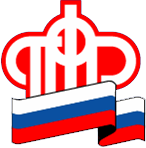 по Калининградской областиВторая пенсия военнослужащимКалининград, 21  февраля 2022 г. Военные пенсионеры получающие пенсию за выслугу лет или по инвалидности по линии Министерства обороны, МВД, ФСБ и ряда других силовых ведомств. Многие военнослужащие после увольнения с военной службы продолжают свою трудовую деятельность в качестве наемных работников на должностях, не относящихся к военной службе. В этом случае работодатели производят за них денежные отчисления в систему обязательного пенсионного страхования,  и при соблюдении определенных условий у военных пенсионеров возникает право на получение пенсии по линии ПФР.Чтобы страховые взносы работодателя во время работы в гражданских учреждениях учитывались при назначении второй пенсии, военный пенсионер должен быть зарегистрирован в системе обязательного пенсионного страхования. Сведения о гражданском стаже, начисленных страховых взносах, размере заработной платы, а также периодах работы в гражданских организациях отражаются на индивидуальном лицевом счете в ПФР и будут определять право на страховую пенсию и возможную выплату за счет средств пенсионных накоплений.Номер этого счета указан на страховом свидетельстве обязательного пенсионного страхования – СНИЛС. Его можно получить, лично обратившись в территориальный орган Пенсионного фонда России по месту регистрации или фактического проживания.Вторая пенсия по линии ПФР может быть назначена военному пенсионеру при одновременном соблюдении следующих условий:- достижение общеустановленного пенсионного возраста. В связи с изменениями в пенсионном законодательстве предусмотрено поэтапное повышение пенсионного возраста: в 2022 году для женщин 56,5 лет, для мужчин 61,5 год с последующим увеличением до 60 лет для женщин и до 65 лет для мужчин к 2028 году;- наличие минимальной продолжительности страхового стажа, не учтенного при назначении пенсии по линии силового ведомства. В 2022 году – 13 лет с последующим ежегодным увеличением до 15 лет к 2024 году. Либо наличие необходимой продолжительности специального стажа, дающего право на досрочное установление страховой пенсии;- наличие минимальной величины индивидуального пенсионного коэффициента: в 2022 году – 23,4 с ежегодным увеличением его размера на 2,4 до достижения 30 к 2025 году.- установление пенсии за выслугу лет или по инвалидности по линии силового ведомства.При исчислении страхового и общего трудового стажа военным пенсионерам в него не включаются периоды службы, предшествовавшие назначению пенсии по инвалидности, либо периоды службы, работы и иной деятельности, учтенные при определении размера пенсии за выслугу лет в соответствии с Законом Российской Федерации от 12 февраля 1993 г. № 4468-I «О пенсионном обеспечении лиц, проходивших военную службу, службу в органах внутренних дел, Государственной противопожарной службе, органах по контролю за оборотом наркотических средств и психотропных веществ, учреждениях и органах уголовно-исполнительной системы, войсках национальной гвардии Российской Федерации, и их семей».Военным пенсионерам страховая пенсия по старости назначается без учета фиксированной выплаты.Страховая пенсия ежегодно индексируется государством. Если военный пенсионер после назначения второй пенсии продолжает работать в гражданских учреждениях, то размер его страховой пенсии по старости подлежит беззаявительному перерасчету 1 августа ежегодно.Получить ответы на вопросы, относящиеся к компетенции Пенсионного фонда можно по телефону регионального контакт-центра ПФР на территории Калининградской области 8 800 600 0249 (звонок бесплатный).